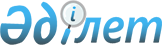 О внесении изменений и дополнений в решение от 23 сентября 2005 года N 227 "О предоставлении бесплатного или льготного проезда гражданам за пределы территории Костанайской области по Республике Казахстан, направленным на лечение в лечебно-профилактические и другие учреждения здравоохранения"
					
			Утративший силу
			
			
		
					Решение маслихата Костанайской области от 11 июля 2008 года N 115. Зарегистрировано департаментом юстиции Костанайской области 8 августа 2008 года N 3647. Утратило силу решением маслихата Костанайской области от 19 июля 2012 года № 61

      Сноска. Утратило силу решением маслихата Костанайской области от 19.07.2012 № 61 (вводится в действие по истечении десяти календарных дней после дня его первого официального опубликования).      В соответствии с подпунктом 4) пункта 1 статьи 8  Закона Республики Казахстан от 4 июня 2003 года N 430 "О системе здравоохранения" Костанайский областной маслихат  РЕШИЛ:

      1. Внести в решение от 23 сентября 2005 года  N 227 "О предоставлении бесплатного или льготного проезда гражданам за пределы территории Костанайской области по Республике Казахстан, направленным на лечение в лечебно-профилактические и другие учреждения здравоохранения", (номер в Реестре государственной регистрации 3510 от 11 октября 2005 года, "Костанайские новости" от 18 октября 2005 года N 144, "Костанай таңы" от 18 октября 2005 года N 123) следующие изменения и дополнения:

       пункт 1 изложить в следующей редакции: 

      "1. Установить социальную помощь из средств местного бюджета в виде предоставления бесплатного или льготного проезда гражданам за пределы Костанайской области по Республике Казахстан, направленным на лечение в лечебно-профилактические и другие учреждения здравоохранения (далее - социальная помощь), для граждан Республики Казахстан, оралманов, лиц, имеющих статус беженца, лиц без гражданства и иностранцев, имеющих вид на жительство в Республике Казахстан и постоянно проживающих на территории Республики Казахстан, месячный среднедушевой совокупный доход семьи (гражданина) которых ниже установленной черты бедности.

      Независимо от дохода семьи (гражданина) имеющим право на данный вид социальной помощи в соответствии с действующим законодательством согласно решения комиссии".

      2. Настоящее решение вводится в действие по истечении десяти календарных дней после дня его первого официального опубликования.      Председатель очередной,

      пятой сессии                               Е. Аманжолов      Секретарь Костанайского

      областного маслихата                       Г. Сагиев
					© 2012. РГП на ПХВ «Институт законодательства и правовой информации Республики Казахстан» Министерства юстиции Республики Казахстан
				